Variácie marinovaných plodov mora ( by Vojto Artz) 10 por.Chobotničky chladené 1000 gZeleninový vývar, vlastná výroba 2000 g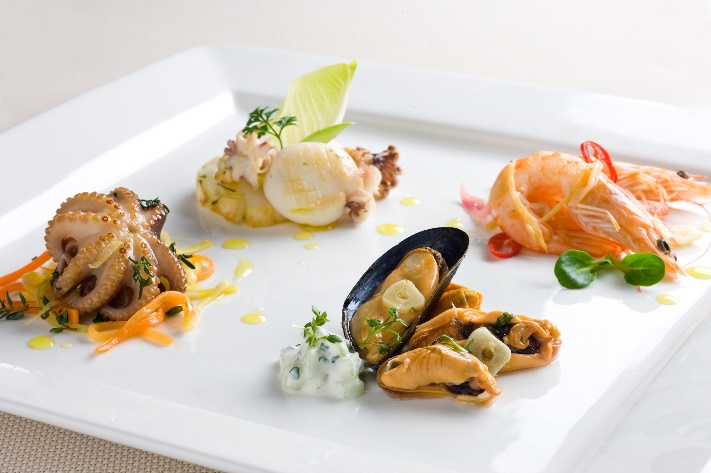 Olej olivový extra panenský 250 gHoreca Select Tymian čerstvý 30 gMrkva 500 gZeler buľvový 500 gVíno biele, suché 200 gBiele korenie , mletéSoľ  20 gSépie chladené 1000 gOlej olivový extra panenský 250 gSoľ  20 gCitrón 100 g ( šťava + kôra)Cesnak čerstvý 40 gHoreca Select Koriander čerstvý 30 gČakanka biela 100 gKrevety tigrie surové , nesparené, 16/32 1000 gOlej olivový extra panenský 250 gSoľ 20 gFeferónka 20 gCesnak čerstvý 30 gZázvor čerstvý 30 gŠalotka 100 gMušle slávky Jumbo sieť 1000 gOlivový olej extra panenský 100 gCesnak čerstvý 40 gJogurt biely 500 gUhorka šalátová 500gHoreca Select Mäta pieporná čerstvá 30 gHoreca Select Koriander mletý 1 gSoľ 10 gPríprava marinovaných chobotničiek :Očistené chladené chobotničky vložíme do ochuteného zeleninového vývaru a varíme ich „tiahnutím“ domäkka. Kým sa nám uvaria, pripravíme si marinádu. Olúpeme si koreňovú zeleninu a nakrájame si ju na tenké dlhé rezančeky,asi 2 mm hrubé. Otrháme lístky tymianu. Na panvicu dáme trochu olivového oleja a krátko na ňom restujeme koreňovú zeleninu. Pridáme biele víno, krátko povaríme, vypneme príkon tepla a nakoniec vložíme lístky tymianu. Zelenina musí zostať„all dente“. Potom ju ochutíme soľou a bielym korením. Do misky dáme pošírované chobotničky, k nim pridáme ochutenú zeleninu a všetko zalejeme teplým olivovým olejom. Zľahka premiešame a necháme vychladnúť.Príprava marinovaných sépií :Očistené sépie nakrájame na kolieska s priemerom asi 1 cm, hlavičky necháme vcelku. (Veľmi malé sépie nechávame aj v celku). Malé sépie nožom nakrojíme do mriežky. Na panvicu dáme časť olivového oleja a všetko opečieme. Opečené sépievyberieme, pridáme na plátky nakrájaný cesnak a mierne ho restujeme. Otrhané listy koriandra pokrájame na rezančeky. Opečené sépie, cesnak a pokrájaný koriander zmiešame v miske, ochutíme emulziou (šťavou z citróna, kôra z citróna, soľou, cukrom a prilejeme teplý olivový olej. Túto zmes necháme vychladnúť.Príprava marinovaných kreviet :Najprv si pripravíme marinádu. Olúpanú šalotku nakrájame na mesiačiky. Olúpaný cesnak na plátky. Zázvor olúpeme a nakrájame ho na jemné rezančeky. Feferónku aj so semienkami nakrájame na tenké krúžky. Na panvici na malom množstve olivového oleja restujeme „dosklovita“ šalotku, pridáme cesnak, zázvor a feferónku a ešte krátko restujeme, aby sa nám pekne uvoľnila aróma použitých surovín. Všetko zalejeme zvyšným olejom a osolíme. Očistené krevety dáme na dierkovanú nádobu , parák alebo sito . Pod ňu dáme druhú nádobu, do ktorej zachytíme šťavuz kreviet. Krevety varíme pri teplote 80 °C asi 4 minúty. Následne presypeme krevety spolu so zachytenou šťavou do marinády, dochutíme soľou a necháme vychladnúť.Príprava marinovaných mušlí :Mušle starostlivo prepláchneme v niekoľkokrát menenej vode. 2/3 z nich vylúpeme, 1/3 necháme so schránkou. Starostlivo prepláchnuté slávky krátko restujeme na cesnakovom oleji, osolíme a necháme marinovať asi 4 hodiny. Na dochuteniesi pripravíme jogurtový dresing. Do misky si dáme jogurt ,na kocky nakrájanú šalátovú uhorku (bez semien). Listy mäty opláchneme a pokrájame. Dresing dochutíme soľou a mletým koriandrom.Všetky morské plody sa tepelne upravujú len veľmi krátko, pretože strácajú na objeme a sú stále tuhšie. Morské plody treba dobre ochutiť. Vyžadujú si pikantnejšie nálevy a marinády, pretože rýchlo absorbujú chute. Upravené morské plody môžu byť súčasťou šalátov, alebo ich podávame samostatne